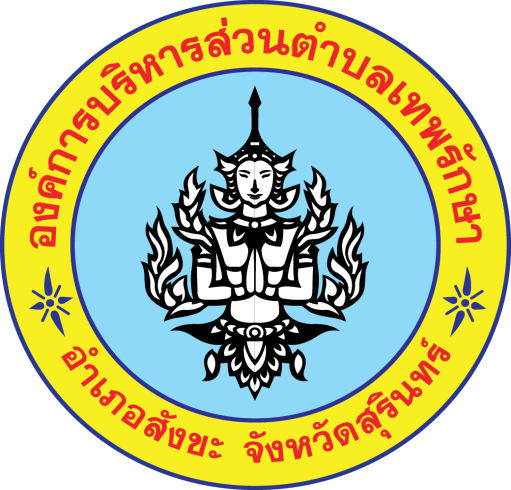 ประมวลจริยธรรมสำหรับเจ้าหน้าที่รัฐองค์การบริหารส่วนตำบลเทพรักษา อำเภอสังขะ จังหวัดสุรินทร์งานบริหารงานบุคคล สำนักปลัดwww.thepruksa.go.thโทรศัพท์ : 044-558840